Utformning soprumKretslopp & Vatten föreslår följande lösning baserat på Kretslopp & Vatten egna beräkningar.
Soprum Blåsutgatan 9b  2 stycken 660 liter restavfall, 2 stycken 140 liter matavfall, tömning en gång per veckaSoprum Blåsutgatan 9c3 stycken 660 liter restavfall, 2 stycken 140 liter matavfall, tömning en gång per veckaSoprummen målasAlla håligheter i väggar och golv tätasGolven målas/behandlas så att det är lätt att hålla rentSoprummen råttsäkrasDörren ses över så att ingen risk för att råttor slinker igenomStädning av soprum skall vara del av städavtal/fastighetsskötaravtalVäggarna kläs med trälister som dragskyddSoprummen förses med joniserande utrustning i syfte att förebygga luktDörrarna skall kunna gå att ställa uppTrösklarna fasas i syfte att underlätta hantering av sopkärlNya låscylindrar monteras vilket innebär att befintlig portnyckel används Dörrarna skall på sikt förses med låstaggFöljande skylt sätts upp på dörrarnaRestavfallMatavfallFarligt avfallKretslopp & Vatten förordar också att föreningen skapar ett utrymme för ”farligt avfall”. Med farligt avfall menas, kemikalier, färgburkar, sprayburkar, olja, batterier, lampor, lysrör osv.Bytesrum
Kretslopp & Vatten ser gärna att föreningen också inrättar ett ”Bytesrum”. Syftet är att medlemmar kan ställa användbara saker där som de vill bli av med, ex. bord, bokhyllor, porslin osv. BRF Gyllene TidenBlåsutgatan 17414 56  GöteborgOrg Nr: 769609-6564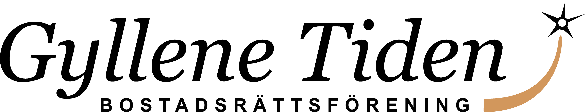 